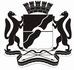  СОВЕТ  ДЕПУТАТОВ  ГОРОДА  НОВОСИБИРСКАПОСТОЯННАЯ КОМИССИЯ  ПО  ГРАДОСТРОИТЕЛЬСТВУРЕШЕНИЕРассмотрев проект решения Совета депутатов города Новосибирска 
«О Порядке организации и осуществления муниципального контроля за соблюдением Правил благоустройства территории города Новосибирска» (первое чтение) (далее – проект решения), комиссия РЕШИЛА:1. Согласиться с концепцией и основными положениями проекта решения.2. Рекомендовать постоянной комиссии Совета депутатов города 
Новосибирска по городскому хозяйству внести проект решения 
на рассмотрение сессии Совета депутатов города Новосибирска в первом чтении. 3. Направить копию настоящего решения в постоянную комиссию Совета депутатов города Новосибирска по городскому хозяйству. от  15.06.2020         г. Новосибирск                                  № 172                    О проекте решения Совета депутатов города Новосибирска «О Порядке организации и осуществления муниципального контроля за соблюдением Правил благоустройства территории города Новосибирска»  (первое чтение) Председатель комиссии                                                                          Д. В. Дамаев